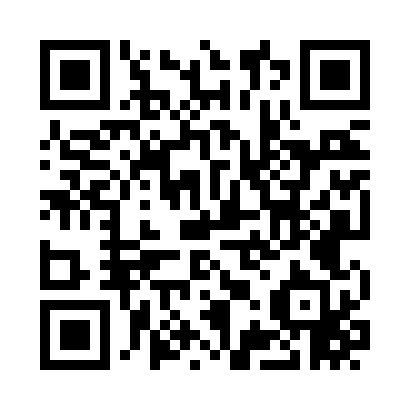 Prayer times for Kemling, Iowa, USAMon 1 Jul 2024 - Wed 31 Jul 2024High Latitude Method: Angle Based RulePrayer Calculation Method: Islamic Society of North AmericaAsar Calculation Method: ShafiPrayer times provided by https://www.salahtimes.comDateDayFajrSunriseDhuhrAsrMaghribIsha1Mon4:125:531:255:268:5810:382Tue4:135:531:255:268:5710:373Wed4:145:541:265:268:5710:374Thu4:155:541:265:268:5710:375Fri4:155:551:265:268:5710:366Sat4:165:551:265:268:5610:357Sun4:175:561:265:278:5610:358Mon4:185:571:265:278:5610:349Tue4:195:571:265:278:5510:3310Wed4:205:581:275:278:5510:3311Thu4:215:591:275:278:5410:3212Fri4:226:001:275:278:5410:3113Sat4:236:001:275:278:5310:3014Sun4:246:011:275:268:5310:2915Mon4:266:021:275:268:5210:2816Tue4:276:031:275:268:5110:2717Wed4:286:041:275:268:5110:2618Thu4:296:041:275:268:5010:2519Fri4:306:051:285:268:4910:2420Sat4:326:061:285:268:4910:2321Sun4:336:071:285:268:4810:2222Mon4:346:081:285:258:4710:2023Tue4:366:091:285:258:4610:1924Wed4:376:101:285:258:4510:1825Thu4:386:111:285:258:4410:1626Fri4:396:121:285:258:4310:1527Sat4:416:131:285:248:4210:1428Sun4:426:131:285:248:4110:1229Mon4:446:141:285:248:4010:1130Tue4:456:151:285:238:3910:0931Wed4:466:161:275:238:3810:08